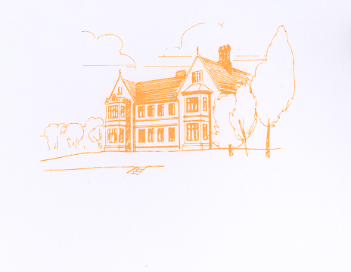 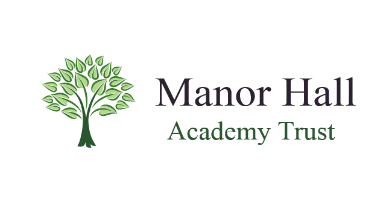 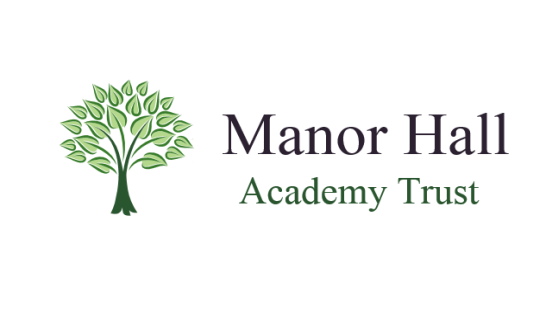 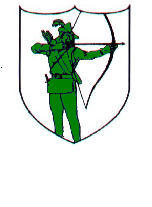 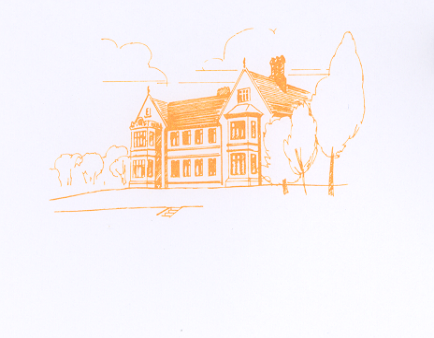 CICELY HAUGHTON SCHOOLSCHOOL IMPROVEMENT PLAN 2019/20PRIORITIES FOR DEVELOPMENTEFFECTIVENESS OF LEADERSHIP AND MANAGEMENTCICELY HAUGHTON SCHOOLSCHOOL IMPROVEMENT PLAN 2019/20PRIORITIES FOR DEVELOPMENTQUALITY OF EDUCATIONCICELY HAUGHTON SCHOOLSCHOOL IMPROVEMENT PLAN 2019/20PRIORITIES FOR DEVELOPMENT BEHAVIOUR AND ATTITUDESCICELY HAUGHTON SCHOOLSCHOOL IMPROVEMENT PLAN 2019/20PRIORITIES FOR DEVELOPMENTPERSONAL DEVELOPMENTCICELY HAUGHTON SCHOOLSCHOOL IMPROVEMENT PLAN 2019/20PRIORITIES FOR DEVELOPMENTRESIDENTIAL EDUCATIONCICELY HAUGHTON SCHOOLSCHOOL IMPROVEMENT PLAN 2019/20PRIORITIES FOR DEVELOPMENTPRIORITIES FOR DEVELOPMENT HEALTH AND SAFETY-PREMISES-ADMINISTRATIONIntegrated Development and Improvement Priorities-MAT and Academies.A Shared Vision 2019/20Desired OutcomesSuccess Criterion Evaluation CommentsConsider enhancing our civil leadership by increasing our NOR to support the demand for SEMH places from Local AuthoritiesEngage with the LA in regards to increasing provision for Staffordshire SEMH primary pupilsDevelop a strategy to increase capacity both in terms of space, resources (staff) and pricing structure of placesEngage with other authorities in regards to their requirements for SEMH primary placesSupport the LA in providing support to vulnerable pupils in the wider community via a commissioned provision (Cicely@Stafford)Establish the provision within the LA and schoolsFill places and demonstrate positive outcomesReduce the number of children being permanently excluded in StaffordshireSupport schools to be fully inclusive of children with SEMH and ASCTo support the LA SEND transformation plan Leek Hub is operational and grows to involve Cheadle and Biddulph districtMainstream schools utilise he service and stakeholder feedback is positiveOutcomes for pupils are enhanced through early interventionLA roll out the hub model county-wide Desired OutcomesSuccess Criterion Evaluation CommentsTo ensure all staff receive Performance ManagementProgramme is rolled out and in place for all staff during academic year 2019/20Targets feed into the SDPStaff receiving performance Management feel valued and empoweredStaff providing Performance Management have relevant trainingPupils impacted positively Support the LA in providing support to vulnerable pupils in the wider community via a SLA (Virtual School)CHS is commissioned by the Virtual SchoolPupils in Staffordshire benefit from provision and remain in mainstream settingsEvaluation from LA results in contract extensionTo contribute to the development of the MAT alongside the MAT Improvement Strategic Lead to support other schools in their development and receive training from other MAT schoolsEngage with Strategic LeadSupport other schools to be more effectiveUtilise the strengths and expertise of other schools in the MAT to improve our performanceMAT is strengthened by the sharing of expertiseTo support aspiring middle leaders to achieve their NPQMLFacilitate courseProvide support School led projects have an impactQualification is achievedCandidates’ personal development impacts positively on school outcomesTo ensure TAs performance management is linked to the SDP and whole school ethos and focusRelevant training givenEvidence provided for allDocumentation reflects thisOutcomes for pupils are enhancedTo support governors to check and challenge information provided to ensure governance is robustGovernors are aware of responsibilitiesCommittee set up enable governors to ask questions based on information providedStaff supporting committees provide information to enable governors to make decisions Increased governor confidence in information provided Desired OutcomesSuccess Criterion Evaluation CommentsUse Effective teacher pilot to drive up teacher performance and share best practiceTeachers effectively self-assess and monitoring is robustTeacher profiles show progressCPD is relevant and has a positive impactPupils progress improves MHAT benefits from self-supporting schoolsTo improve the Writing ability of all pupils, increasing long term expected attainment resultsPupils at the end of KS2 are able to achieve the expected criteria for Writing Guidance from moderation in June 2019 to be implemented Implement and analyse the impact of the new curriculum on offer to pupils for 2019-20Staff identify developments via their own subject development plansNew curriculum strands are implemented Lesson observations, book trawls, learning walks and pupil/staff feedback highlight positive impactCurriculum creates opportunities to increase: independence (and preparation for life), resilience, confidence and enables pupils to develop interests and talentsEvaluation highlights steps towards 2020/21Desired OutcomesSuccess Criterion Evaluation CommentsTo use the Sports Premium effectively to enhance curriculum deliverySports Premium action plan is fulfilledPupil feedback demonstrates impactBLOT dataTo use the Pupil Premium effectively to enhance curriculum deliveryPupil Premium action plan is fulfilledPupil feedback demonstrates impactBehaviour and attainment data increasesEfficient tracking of spending and their outcomesDevelop MAT-wide data collection to enable comparison, moderation and scrutinyData shared amongst schoolsCommon format developedIncreased monitoring and evaluation provides moderationStaff confidence increasedLAB have increased confidenceMHAT have overview of all schools’ performanceTo improve the SPAG attainment of pupilsIdentify an appropriate scheme and deliver appropriate trainingEnsure utilisation throughout all classes where relevantEvaluate success of scheme with regard to:
Improved spelling ages for all pupils
Improved SPAG scores at the end of KS2Desired OutcomesSuccess Criterion Evaluation CommentsTo have implemented our new online behaviour system successfullyStaff are trained to use the systemImprovements in the way information is recorded and shared with other agencies to support the individual betterPupils’ commitment to learning is increasedWhere identified, bullying and discrimination is challenged effectivelyTo further develop the role of Academy SCIPr instructor in line with Lodden Guidance.Liaison with Leslie Schofield as SCIPr leadAttendance at SCIPr network meetingsAttendance at assessment and training sessions for academiesSuccessfully complete training/assessments to enable license to be heldDeliver refresher and foundation courses across MHATTo maintain the very strong culture of safeguarding by delivering the Safeguarding Action Plan Ownership of Safeguarding Action Plan by all staffPoints on the action plan are prioritised and completedAction plan is reviewed and evaluatedDesired OutcomesSuccess Criterion Evaluation CommentsDesign effective, personalised timetables for our hard to reach pupils ensuring that the curriculum on offer engages, builds relationships and provides a platform to successful learningIdentify pupils earlyIdentify motivators and use this to design a bespoke timetablePositive engagement with parents and carersImproved mental health, engaging with services where appropriateImproved pupil engagementReduce pupil withdrawal from learningIncreased pupil commitment to learningDesired OutcomesSuccess Criterion Evaluation CommentsDevelop mental health provision alongside partner agencies via the LA to support pupil need (OFSTED)Engage with LA to identify pathwaysMental health support in CHS increasesPupil wellbeing is enhancedTraining of staff is increasedSLA with a MH service acquiredTo adopt the strategies provided by Keele University analysis to enhance our transition package to all of our leavers Report findings are disseminated to staffStrategies are followed Positive impact for current cohort is demonstrated by the success of transitionsFeedback from schools and families demonstrate successful transitions  To implement the British Values action plan and evaluate impactOwnership of British Values Action Plan by all staffPoints on the action plan are prioritised and completedAction plan is reviewed and evaluatedPlan permeated throughout school via assemblies/teaching and ethosDesired OutcomesSuccess Criterion Evaluation CommentsTo improve our Annual Review report writing for Education, Health and Care Plans (EHCPs), ensuring that objectives are central to the planning and assessment of pupils’ progress, and all staff working with each pupil are aware New EHC portal information is disseminated to staffStaff confident to use portalQuality of reports improvePositive impact on pupil outcomesTo further develop staff knowledge and ability to deliver nurturing play activities in their classrooms to support pupil's emotional development, identify EHC targets throughout planning (OFSTED)Staff will feel confident delivering nurturing play sessions to the pupils Staff will have the resources accessible to deliver nurturing play sessions Pupils’ emotional development will be enhanced by nurture activities Staff will identify in planning how EHC targets are being met through PSHE sessionsDesired OutcomesSuccess Criterion Evaluation CommentsTo establish the future of residence in partnership with the LAProvide data to the LA which demonstrates the positive impact of ResidenceLiaise with the press and figures of influence to promote our serviceWork alongside our partner school, Loxley Hall and MHATIdentify how residence can evolve to meet the demands and expectations of the local authorityAchieve a contract for 2019-20To contribute to and lead Head of Care/Head meetings, being an advocate for outstanding residential provision Shared good practiceProfile of residence raisedActive contribution and collaboration with other residential provisionsTo further develop impact data to demonstrate the continued delivery of outstanding practiceData for stakeholdersTo amend the current Life Skills Audit in line with the LA Desired OutcomesTo amend the current 6 Monthly Review documentation to track and trace individual pupil progressTo support new staff in completing relevant stages of NVQ level training, including induction for new staff membersStaff feel supported to complete relevant stageStages completed successfullySCIP trainingSuccessful induction period completedTo improve the range, quality and delivery of activities based on Stakeholder feedback.For staff to offer a wide range of activities using their personal strengths and areas of interest.To provide on / off site activities.To monitor the overall quality of activities offered to stakeholders via weekly evaluation forms.To fulfil the Residential Development Plan (see plan for details)Ownership of plan by all SLT and RSW staffActions towards objectives identified, prioritised Monitoring an Evaluation completedDesired OutcomesSuccess Criterion Evaluation CommentsTo improve the Gym area to ensure that it is functional and in keeping with the high standards of the rest of the school premisesAppropriate remedial work is carried out following analysisDecoration completeUsage increase for school day and residenceGuarantee for future damage included in works carried outTo complete a maintenance plan for 2019/20 ensuring that a systematic planned approach to update the school building is followedMaintenance plan is completed efficientlyResources are used effectivelyTo support the Catering Manager in managing the budget to provide an outstanding service to our students Review 2018/19 spend and quality of serviceContinued quality of service for 2019/20Value for moneyStakeholder feedbackCatering Manager feels supported through the processDesired OutcomesSuccess Criterion Evaluation CommentsTo support the Catering Manager in delivering effective Performance management to the office teamStaff feel valued through Performance management processManagers feel trained and supported through process, developing management skills furtherTo support the Transition Manager in delivering effective Performance management to the office teamStaff feel valued through Performance management processManagers feel trained and supported through process, developing management skills furtherTo support the Site Manager in delivering effective Performance management to the teamStaff feel valued through Performance management processManagers feel trained and supported through process, developing management skills furtherTo support the Office Manager in delivering effective Performance management to the office teamStaff feel valued through Performance management processManagers feel trained and supported through process, developing management skills furtherTo ensure that training for all staff is up to date, enhancing our skill set and ensuring that we are compliantAll outstanding courses are completedAll staff increase understanding of importance of up to date trainingAll staff are upskilled and are qualified in relevant areasTraining tracker is up to date and identifies when training updates are requiredH&S Audit recognises improvements (achieve Level 4 minimum)Desired OutcomeSuccess CriteriaFinance- Establish improved value for money indicators and comparative data of staffing structures and spending against other academies.Investigate the usefulness of creating some high level internal financial KPI’s in the format of a dashboard.All academies to contribute to the data harvest to enable comparative data exercise.Establish a model with relevance to special schools with appropriate KPI’s.Governance- Provide a common framework of operation across the LAB’s of all academies in terms of committees and their terms of reference; embedding new systems that provide high quality information to the LAB and Directors.Improve systems to quality assure academies without significantly increasing headteacher workloadEnsure consistent and robust levels of support, challenge and accountability across all academies.Enable school to school support with LAB’s.Link the process of the LAB’s to the Ofsted framework and the monitoring of school performance to the SEF and the areas of the SDP.Provide a system to support succession planning as the Trust looks to provide CPD opportunities to aspiring leaders.Reviewed LAB skills audit with desired actions.Provide a common framework of operation across the LAB’s of all academies in terms of committees and their terms of reference.Standards- Establish a School Improvement Partner model to provide support and challenge to senior leaders and facilitate QA processes for the CEO.Establish principles of the SIP.Establish non-negotiables.Co-produce SIP template.Re-establish peer groups.Organise schedule of visits.Provide added value of leadership towards school improvement.Enhance QA systems and processes for CEO.Strategy-Keep abreast of National, Regional, Sub-Regional and Local developments, priorities, themes, concerns and directions of travel, to best inform MAT strategy for school improvement and sustainable growthExploration of how the Trust can support mainstream MAT’S with their SEND delivery in terms of CPD and Outreach support.Established relationships with other MAT’s developing business opportunities within the Outreach model.Introduce the Leek Prototype into other Districts.